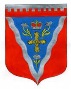 Совет депутатовмуниципального образования Ромашкинское сельское поселениемуниципального образования Приозерский муниципальный район Ленинградской областиР Е Ш Е Н И Е13 апреля  2016 года							                                 №  78Заслушав отчет главы муниципального образования Ромашкинское сельское поселение муниципального образования Приозерский муниципальный район Ленинградской области за 2015 год, Совет депутатов муниципального образования Ромашкинское сельское поселение РЕШИЛ:Принять отчёт главы муниципального образования Ромашкинское сельское поселение муниципального образования Приозерский муниципальный район Ленинградской области о результатах работы Совета депутатов муниципального образования Ромашкинское сельское поселение муниципального образования Приозерский муниципальный район Ленинградской области за 2015 год согласно приложению 1.Глава муниципального образования           Ромашкинское сельское поселение                                                 В.В.СмирноваРазослано: дело – 2.Приложение 1к решению Совета депутатовмуниципального образованияРомашкинское сельское поселениемуниципального образованияПриозерский муниципальный районЛенинградской областиот 13.04.2016 г. № 78ОТЧЕТ ГЛАВЫ МУНИЦИПАЛЬНОГО ОБРАЗОВАНИЯ РОМАШКИНСКОЕ СЕЛЬСКОЕ ПОСЕЛЕНИЕ О РАБОТЕ СОВЕТА ДЕПУТАТОВ ЗА 2015 ГОДВ единый день голосования 14 сентября 2014 года в четырех трехмандатных округах Ромашкинского сельского поселения было избрано 12 депутатов Совета депутатов муниципального образования Ромашкинское сельское поселение третьего созыва, где 50% депутатского корпуса обновилось. В своей работе Совет депутатов руководствуется нормами федерального и регионального законодательства, Уставом муниципального образования, уделяет при этом особое внимание совершенствованию нормативно-правовой базы и правоприменительной практики с учетом полномочий, приоритетности и правового регулирования. По инициативе Приозерского городского прокурора был рассмотрен и утвержден Порядок внесения проектов муниципальных правовых актов в Совет депутатов муниципального образования.Основными формами деятельности Совета депутатов сельского поселения являлись: участие в разработке и принятии решений, проведение заседаний Совета депутатов, проведение заседаний постоянных депутатских комиссий, прием населения, работа с обращениями граждан, контроль за исполнением ранее принятых решений Совета депутатов.В 2015 году проведено:- 11 заседаний Совета депутатов третьего созыва, где принято 44 решения.Перед каждым заседанием Совета депутатов, постоянными комиссиями рассматривались все проекты подготовленных нормативных актов. В результате такой предварительной работы на заседаниях были приняты решения по различным вопросам местного значения. Стоит отметить наиболее значимые решения, принятые Советом депутатов в прошедшем году. Из них, по вопросам:- социально- экономического развития, налогов, местного бюджета - 13;- муниципальной собственности - 5;-  муниципальной службы, и полномочий администрации - 5;- по земельным вопросам – 4;- утверждение положений, касающихся жизнедеятельности граждан - 3- прочие вопросы - 10 решений.В течение года особое внимание уделялось работе над проектами решений по внесению изменений и дополнений в решение Совета депутатов «О бюджете муниципального образования Ромашкинское поселение муниципального образования Приозерский муниципальный район Ленинградской области на 2015 год». В октябре отчетного года приведено в соответствие с Бюджетным кодексом Положение о бюджетном процессе в муниципальном образовании Ромашкинское сельское поселение В декабре, после тщательного обсуждения и рассмотрения на публичных слушаниях и заседаниях постоянных комиссий депутаты приняли бюджет муниципального образования Ромашкинское поселение на 2016 год.Также были приняты решения: «Об установлении налога на имущество физических лиц», «Об установлении земельного налога».Наряду с данными решениями к наиболее важным и значимым  можно отнести решения по реализации 42-оз «О содействии развитию иных форм  местного самоуправления на части территории населенных пунктов Ленинградской области, являющихся административными центрами поселений»:«Об утверждении границ частей территорий в административном центре пос. Ромашки МО Ромашкинское сельское поселение,  на которых будут осуществлять свою деятельность общественные советы», «Об утверждении Положения об организации деятельности общественных советов на частях территории административного центра муниципального образования Ромашкинское сельское поселение»,Данные решения приняты в целях урегулирования порядка организации и проведения собраний по месту жительства граждан для обсуждения вопросов местного значения, информирования населения о деятельности органов и должностных лиц местного самоуправления и участия самих граждан в реализации принятых проектов по улучшению условий проживания и благоустройства на частях территорий административного центра в пос. Ромашки муниципального образования.В целях реализации положений Земельного кодекса, повышения эффективности использования земель в интересах муниципального образования, регулирования отношений, возникающих между физическими, юридическими лицами и органами местного самоуправления по вопросам предоставления земельных участков депутатами были утверждены: Положение о предоставлении земельных участков, находящихся в границах муниципального образования Ромашкинское сельское поселение, государственная собственность на которые не разграничена, а также земельных участков, являющихся собственностью муниципального образования Ромашкинское сельское  поселение; внесены изменения в Правила землепользования и застройки, утверждено Положение об осуществлении муниципального лесного контроля на территории поселения.Поступившие проекты решений, а в дальнейшем и принятые решения проходили антикоррупционную и юридическую экспертизу в Приозерской городской прокуратуре, благодаря чему в 2015 году  поступило всего два протеста прокурора на принятые Советом депутатов нормативно правовые акты по бюджету. Между Советом депутатов и прокуратурой, осуществляющей контроль над деятельностью Совета депутатов в порядке надзора налажено рабочее взаимодействие. Принятые нормативные правовые акты публикуются в СМИ представляются в  Ромашкинскую библиотеку. Активно используются информационные ресурсы Интернет-сайта. На нём размещается информация о деятельности Совета депутатов, а также принятые нормативно правовые акты.Главное место в работе депутата занимает работа с избирателями своего избирательного округа. Почти каждый депутат живёт и работает на территории, его избравшей. В целях более результативного и оперативного решения вопросов депутатами проводится ежемесячный прием граждан согласно утвержденному графику приема, рассматриваются заявления и обращения (личные, коллективные) по мере их поступления в установленные законом сроки. Граждане обращались с проблемами, касающимися вопросов жилищно-коммунальных услуг и передачи объектов и жилого фонда в пос. Саперное, социальной поддержки, законности и правопорядка, санитарного состояния в пос. Ромашки. По каждому обращению проводилась работа, осуществлялись запросы в различные инстанции, большинство обращений решались. Все поступившие обращения в установленные сроки были рассмотрены, на все даны аргументированные ответы.ЗаключениеКруг вопросов, решение которых возложено на органы местного самоуправления ежегодно расширяется, успешная реализация поставленных перед нами задач напрямую зависит от каждого из нас. Нам важно сохранить положительные тенденции в развитии жилищно-коммунального хозяйства, благоустройства поселения, создать все условия для комфортного проживания и динамичного развития поселения. Я выражаю благодарность за совместную работу депутатам Совета депутатов, администрации, муниципальным предприятиям и организациям, учреждениям, общественным организациям, а также жителям за помощь и поддержку в решении жизненно важных вопросов муниципального образования.Об отчете главы муниципального образования Ромашкинское сельское поселение муниципального образования Приозерский муниципальный район Ленинградской области о результатах работы Совета депутатов за 2015 год